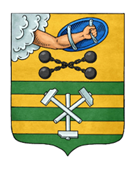 ПЕТРОЗАВОДСКИЙ ГОРОДСКОЙ СОВЕТ21 сессия 28 созываРЕШЕНИЕот 27 февраля 2019 г. № 28/21-437О признании утратившим силу Решения Петрозаводского городского Совета от 07.06.2016 № 27/50-786В соответствии с Федеральным законом от 03.08.2018 № 341-ФЗ «О внесении изменений в Земельный кодекс Российской Федерации и отдельные законодательные акты Российской Федерации в части упрощения размещения линейных объектов» Петрозаводский городской СоветРЕШИЛ:Признать утратившим силу Решение Петрозаводского городского Совета от 07.06.2016 № 27/50-786 «Об утверждении Положения о порядке проведения общественных слушаний по вопросам установления публичных сервитутов».ПредседательПетрозаводского городского Совета                                   Г.П. БоднарчукГлава Петрозаводского городского округа                          И.Ю. Мирошник